Ahojte!MAT: Domčo, ty si zopakuješ geometrické tvary v dvoch pracovných listoch. Braňko a Uli , vy si vedomosti z matematiky utvrdíte v PL, ktorý je zameraný na slovné úlohy. 
SJL: Dominik pre teba je maľované čítanie, ktoré si potom aj prepíšeš do zošita a niektoré slová si môžeš aj nakresliť. Braňko a Uli pre vás je nasledujúci PL, ktorý je zameraný na zopakovanie podstatných mien, ale je tam aj zábavná časť, kde je ukryté slovo. VUM: V rámci výtvarnej výchovy si vytvoríte obrázky kvetov, motýľov a budete potrebovať temperové, alebo prstové farby, štetec, výkres a vodu a ešte fantáziu a hor sa do tvorenia. Máte tam zopár námetov na prácu, ale ja verím, že tie vaše budú ešte krajšie! Tak potom mi pošlite zopár foto, ako sa vám to podarilo.Tak krásny slnečný týždeň prajem! p.uč.Martinka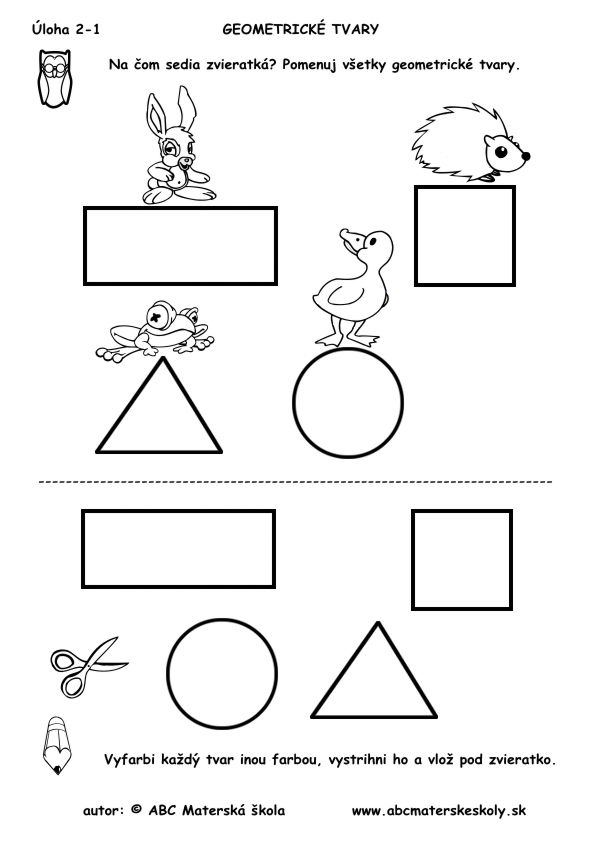 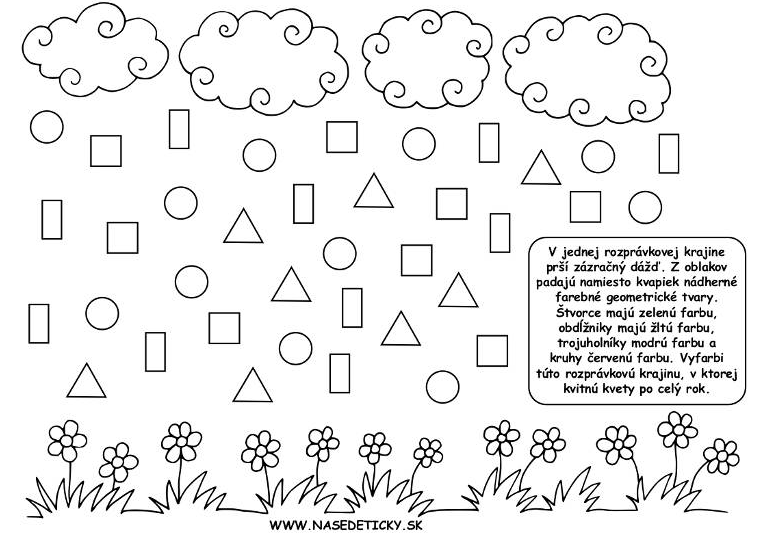 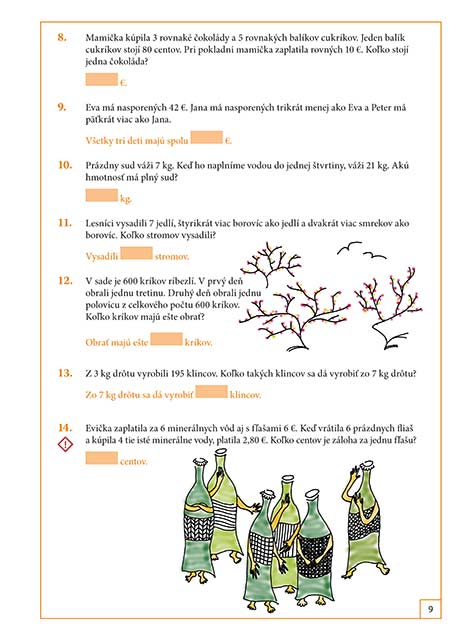 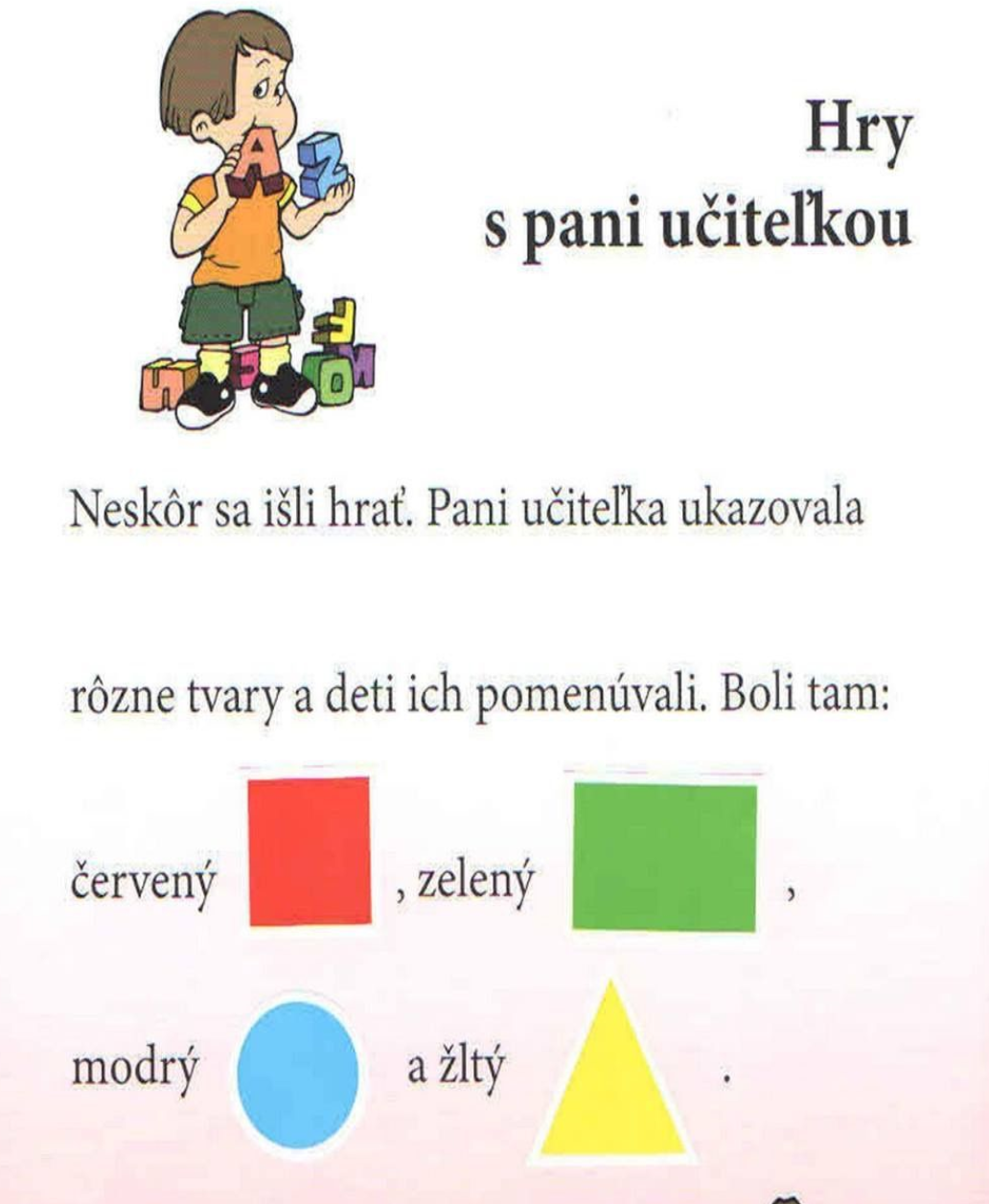 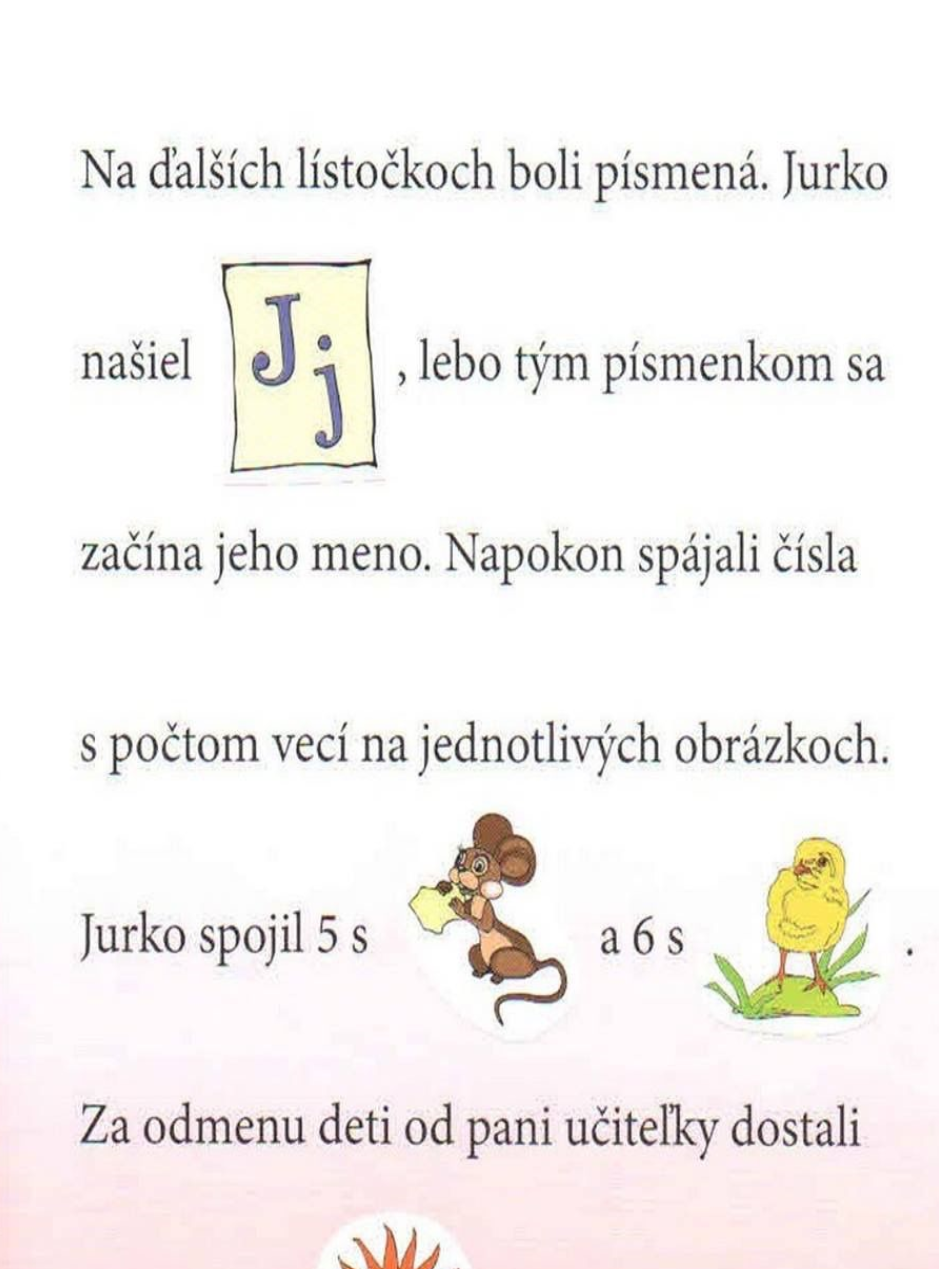 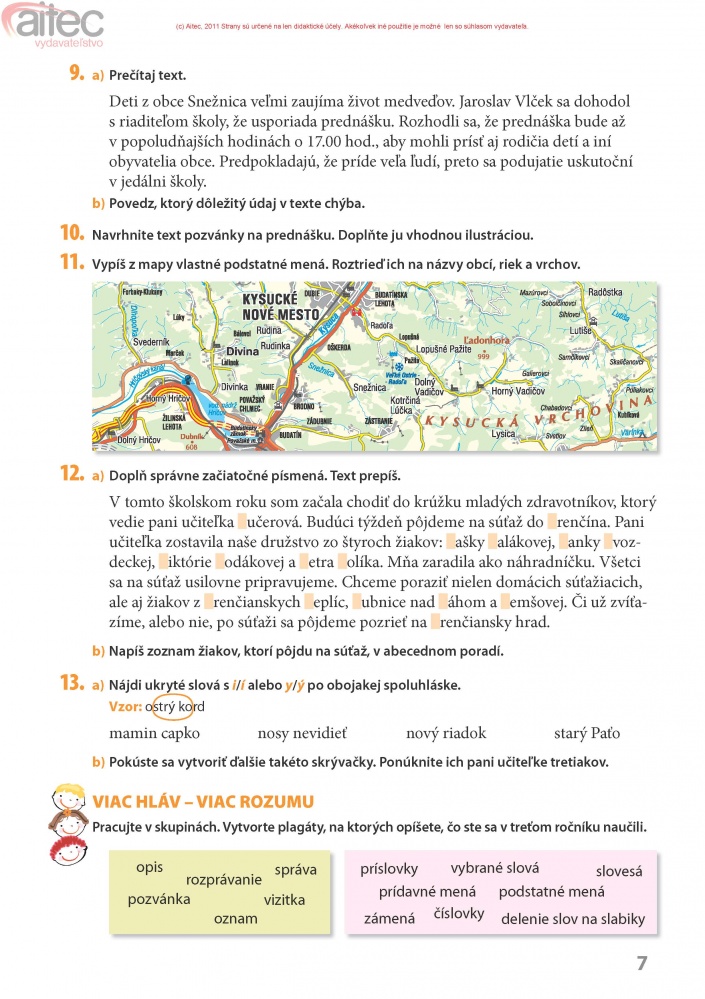 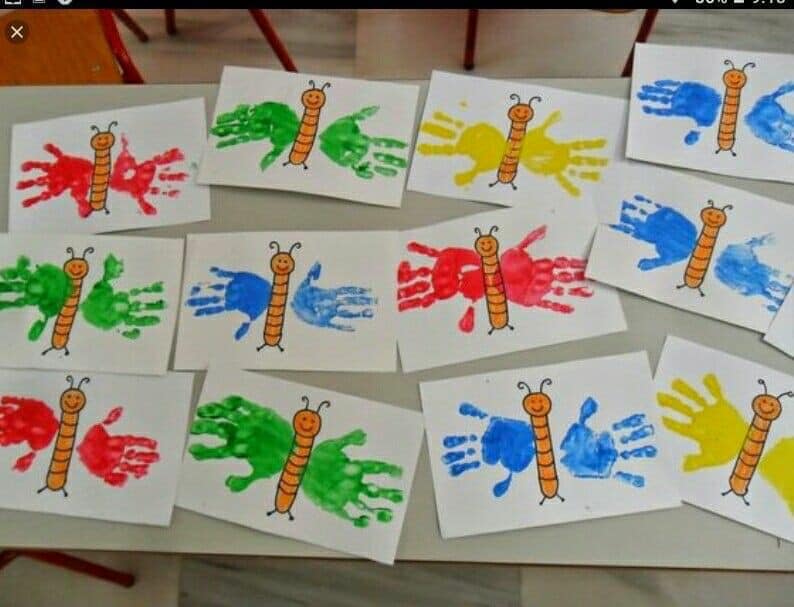 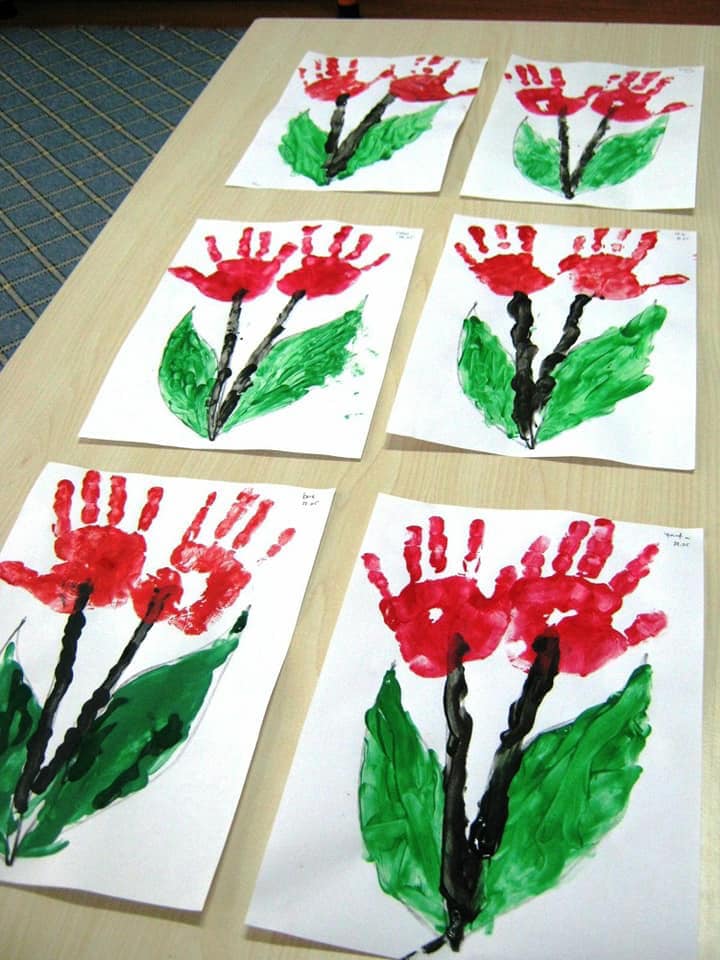 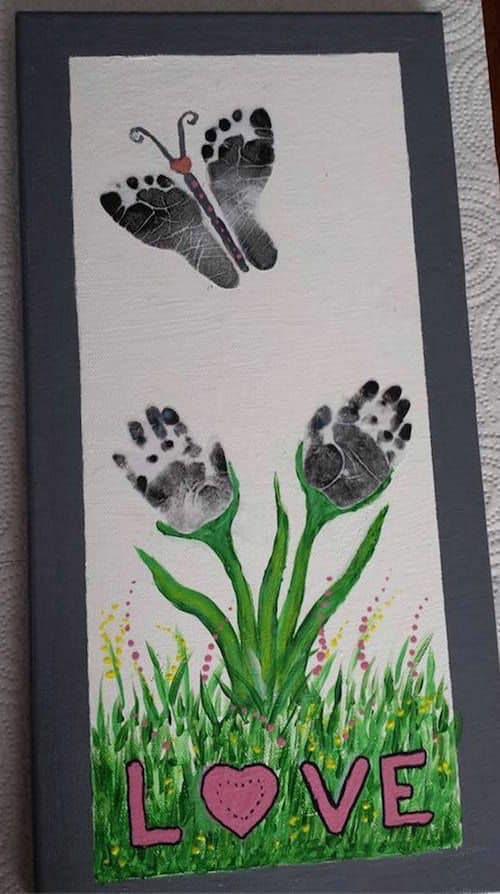 